איטלקיתצרפתיתגרמניתאנגליתאמריקאידמימהתוערךmassimamaximeMaximamaxima or largeoctuple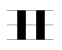 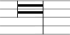 8lungalongueLongalongaquadruple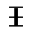 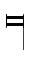 4brevedouble rondeDoppelganzebrevedouble whole note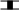 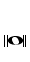 2semibreverondeGanzesemibrevewhole note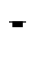 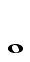 1minimablancheHalbeminimhalf note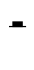 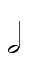 1/2seminimanoireViertelcrotchetquarter note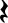 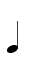 1/4cromacrocheAchtelquavereighth note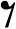 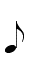 1/8semicromadouble-crocheSechzehntelsemiquaversixteenth note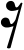 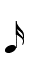 1/16biscromatriple-crocheZweiunddreissigsteldemisemiquaverthirty-second note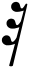 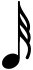 1/32semibiscromaquadruple-crocheVierundsechzigstelhemidemisemiquaversixty-fourth note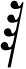 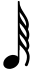 1/64